KARTA ZGŁOSZENIOWA UCZESTNIKA
XX TURNIEJU RECYTATORSKIEGO 
"POSŁUCHAJ MNIE, MAMO" 2023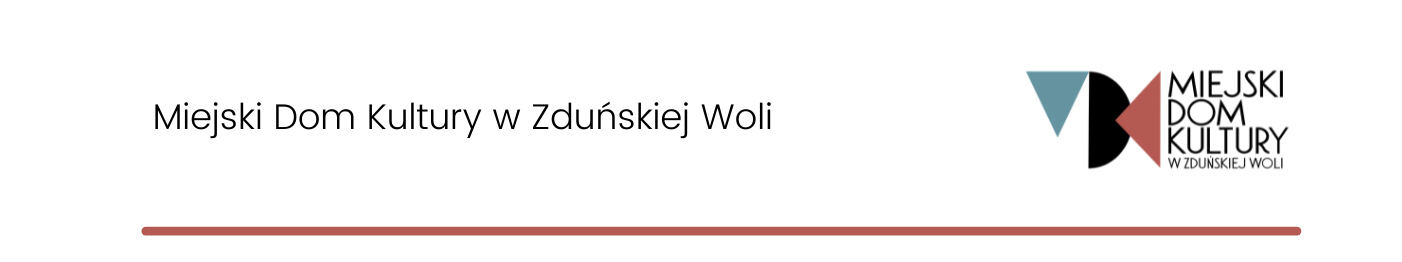 Adres szkoły…………………………………………………………………………………………..Imię i nazwisko uczestnika.....................................................................................................................klasa.............................................................................................................................................kategoria......................................................................................................................................Utwór przygotowany na konkurs (tytuł, nazwisko i imię autora)1..............................................................................................................................................................................................................................................................................................................................Imię i nazwisko opiekuna.....................................................................................................................Wyrażam/nie wyrażam zgodę na gromadzenie i przetwarzanie danych uczestnika niezbędnych do organizacji Turnieju recytatorskiego „POSŁUCHAJ MNIE, MAMO!” zgodnie z przepisami o ochronie danych osobowych. Wyrażam/nie wyrażam zgodę wizerunku poprzez umieszczanie zdjęć na stronach internetowych organizatora, w lokalnej prasie i mediach społecznościowych w celu informacji i promocji Turnieju.INFORMACJA DOTYCZĄCA ZASAD I POTRZEB GROMADZENIE I PRZETWARZANIA DANYCH OSOBOWYCHZgodnie z art. 13 ust. 1 i 2 Ogólnego Rozporządzenia o Ochronie Danych Osobowych z dnia 27 kwietnia 2016 r. (dalej Rozporządzenie) informujemy, że Administratorem Pana/Pani danych osobowych jest Miejski Dom Kultury w Zduńskiej Woli. Pana/Pani dane osobowe będą przetwarzana przez okres niezbędny do realizacji wskazanego celu przetwarzania. W związku z przetwarzaniem przez Administratora danych osobowych przysługuje Panu/Pani prawo dostępu do treści danych, ich uzupełniania, sprostowania w razie stwierdzenie, że dane te są niekompletne, nieaktualne lub nieprawdziwe. W przypadku, w którym przetwarzanie Twoich danych odbywa się na podstawie zgody (tj. art. 6 ust. 1 lit. a Rozporządzenia), przysługuje Panu/Pani prawo do cofnięcia jej w dowolnym momencie, bez wpływu na zgodność z prawem przetwarzania, którego dokonano na podstawie zgody przed jej cofnięciem.Zduńska Wola dn. 				…………………………………………………………………………………(podpis uczestnika w przypadku osoby niepełnoletniej rodzica)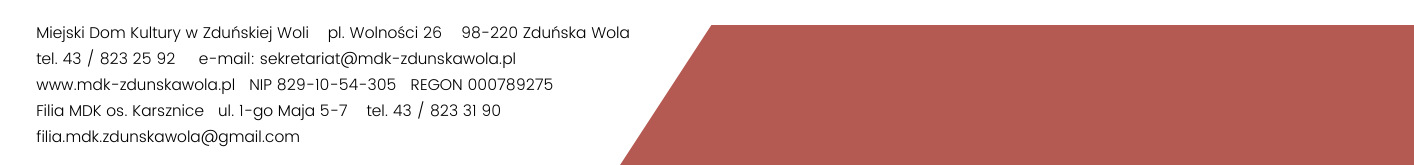 